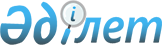 Об утверждении Правил кредитования обеспечения сельскохозяйственной техникой на лизинговой основеПостановление Правительства Республики Казахстан от 11 марта 2002 года N 289



          В соответствии с Законом Республики Казахстан от 15 декабря 2001 года 
 
 Z010273_ 
  "О республиканском бюджете на 2002 год" и постановлением 
Правительства Республики Казахстан от 27 декабря 2001 года N 1715  
 P011715_ 
  
"О реализации Закона Республики Казахстан "О республиканском бюджете на 
2002 год" Правительство Республики Казахстан постановляет:




          1. Утвердить прилагаемые Правила кредитования обеспечения 
сельскохозяйственной техникой на лизинговой основе.




          2. Настоящее постановление вступает в силу со дня подписания.





     Премьер-Министр
  Республики Казахстан

                                                  Утверждены 



                                         постановлением Правительства
                                             Республики Казахстан 
                                          от 11 марта 2002 года N 289











                    Правила кредитования обеспечения сельскохозяйственной 




                                              техникой на лизинговой основе








                                                        1. Общие условия








          1. Настоящие Правила определяют порядок и условия предоставления 
кредитов (далее - Средства) из республиканского бюджета в 2002 году по 
программе 85 "Обеспечение сельскохозяйственной техникой на лизинговой 
основе" в сумме 1 100 000 000 (один миллиард сто миллионов) тенге.




          2. Средства выделяются из республиканского бюджета в порядке, 
установленном законодательством на условиях срочности, платности и 
возвратности на срок 7 (семь) лет по ставке, устанавливаемой Министерством 
финансов Республики Казахстан (далее - Минфин) согласно постановлению 
Правительства Республики Казахстан от 2 сентября 2001 года N 1131  
 P011131_ 
 
"О ставке вознаграждения по кредитам, предоставляемым из республиканского 
бюджета, а также суммам, отвлеченным из республиканского бюджета в целях 
выполнения обязательств по государственным гарантиям" с обеспечением 
возврата Средств в республиканский бюджет. Средства выделяются для целей 
приобретения сельскохозяйственной техники, подлежащей последующей передаче 
в лизинг (далее - Техника), и возмещения денег, израсходованных на 
приобретение Техники в 2002 году, а также для возмещения затрат, связанных 
с приобретением Техники и уплаты налога на добавленную стоимость, 
подлежащего уплате в бюджет при передаче Техники в лизинг в соответствии с 
законодательством Республики Казахстан. (Примечание РЦПИ: см.  
 P951851_ 
  ).




          3. Выделение Средств производится путем кредитования банка второго 
уровня или организации, имеющей лицензию Национального Банка Республики 
Казахстан на осуществление отдельных видов банковских операций (далее - 
Заемщик), в установленном законодательством порядке определенного решением 
Правительства Республики Казахстан для кредитования обеспечения 
сельскохозяйственной техникой на лизинговой основе, осуществляемом за счет 
средств, предусмотренных в республиканском бюджете на 2002 год.




          4. Для выделения Средств Минфин совместно с Заемщиком и Министерством 
сельского хозяйства Республики Казахстан (далее - Администратор бюджетной 
программы) заключает договор займа (далее - Кредитное соглашение), в 
котором определяются порядок выделения Средств из республиканского 
бюджета, порядок и сроки возврата Средств в республиканский бюджет в 
соответствии с настоящими Правилами, способы обеспечения исполнения 
обязательств Заемщиком и иные условия.




          5. Заемщик обеспечивает целевое использование Средств и их 
своевременный возврат в республиканский бюджет.








                                    2. Контроль за использованием Средств








          6. Выделение из республиканского бюджета средств Администратору 
бюджетной программы для последующего направления Заемщику осуществляется в 
установленном порядке, в соответствии с Кредитным соглашением, на 
основании следующих документов:




          1) при выделении Средств на цели приобретения сельскохозяйственной 
Техники, подлежащей последующей передаче в лизинг, и возмещения денег, 
израсходованных на приобретение Техники в 2002 году - заявки 
Администратора бюджетной программы с приложением копий контрактов на 
поставку Техники;




          2) при выделении Средств на цели возмещения затрат, связанных с 
приобретением Техники - заявки Администратора бюджетной программы с 
приложением копий документов, подтверждающих осуществление связанных с 
приобретением Техники затрат Заемщика;




          3) при выделении Средств на цели уплаты налога на добавленную 
стоимость, подлежащего уплате в бюджет при передаче Техники в лизинг в 
соответствии с законодательством Республики Казахстан - заявки 
Администратора бюджетной программы.




          7. Заемщик ежемесячно, не позднее 15 числа месяца, следующего за 
отчетным, представляет Администратору бюджетной программы и Минфину отчет 
об использовании выделенных Средств.




          8. Контроль за освоением, целевым использованием, своевременным 
возвратом в республиканский бюджет Средств осуществляет Минфин.




          9. Администратор бюджетной программы утверждает номенклатуру и объемы 
приобретаемой Заемщиком Техники, и производит согласование размера 
вознаграждения Заемщика по лизингу и сроков лизинга.





(Специалисты: Склярова И.В.,
              Мартина Н.А.)     


					© 2012. РГП на ПХВ «Институт законодательства и правовой информации Республики Казахстан» Министерства юстиции Республики Казахстан
				